.گزارش اجرای دوره های مدیران سال 1396 گزارش اجرای دوره های مدیران سال 1396 گزارش اجرای دوره های مدیران سال 1396 گزارش اجرای دوره های مدیران سال 1396 گزارش اجرای دوره های مدیران سال 1396 گزارش اجرای دوره های مدیران سال 1396 گزارش اجرای دوره های مدیران سال 1396 گزارش اجرای دوره های مدیران سال 1396 گزارش اجرای دوره های مدیران سال 1396 گزارش اجرای دوره های مدیران سال 1396 گزارش اجرای دوره های مدیران سال 1396 گزارش اجرای دوره های مدیران سال 1396 گزارش اجرای دوره های مدیران سال 1396 نوع دورهنام دورهمدت دورهکد دورهشماره مجوزسال اجراسال اجراتاريخ مجوزتاريخ مجوزردیفردیفنوع دورهنام دورهمدت دورهکد دورهشماره مجوزسال اجراسال اجراتاريخ مجوزتاريخ مجوزردیفردیفبهبود مديريتآشنايي با برنامه جامع
اصلاح نظام اداري در
دولت دوازدهم49301237273/13854139613961396/02/191396/02/1911بهبود مديريتنقشه راه اصلاح نظام
اداري49301237373/13854139613961396/02/191396/02/1922بهبود مديريتپاسخگويي و مسئوليت
پذيري در مديريت49301237473/13854139613961396/02/191396/02/1933بهبود مديريتمديريت استرس_بهداشت
رواني كاركنان69301237573/13854139613961396/02/191396/02/1944بهبود مديريتدوره آموزشي مديران
بيمارستان69301237673/13854139613961396/02/191396/02/1955بهبود مديريتمستند سازي تجربيات
ومديريت دانش1693012385209/96/116139613961396/05/281396/05/2866بهبود مديريتدوره آموزش تخصصي
مديران تحول اداري
كشور1693012965209/96/112139613961396/04/281396/04/2877تعداد: 7تعداد: 7تعداد: 7تعداد: 7تعداد: 7تعداد: 7تعداد: 7تعداد: 7مجموع کلمجموع کل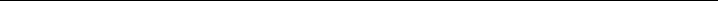 